Nerevidirano poročilo o poslovanju družbe NAMA d.d. Ljubljana za obdobje 1.1. do 30.6.2020 UVODNa podlagi Pravil Ljubljanske borze, Zakona o trgu finančnih instrumentov in druge veljavne zakonodaje družba NAMA d.d. Ljubljana objavlja Nerevidirano poročilo o poslovanju družbe NAMA d.d. Ljubljana za obdobje 1.1. do 30.6.2020. Nerevidirano poročilo o poslovanju družbe NAMA d.d. Ljubljana za obdobje 1.1. do 30.6.2020 je dostopno na spletnih straneh Ljubljanske borze v sklopu sistema elektronskega obveščanja SEOnet (http://seonet.ljse.si). Nadzorni svet družbe je poročilo obravnaval na redni seji dne 26.8.2020.Vse pomembnejše spremembe podatkov, ki jih vsebuje prospekt za borzno kotacijo, družba NAMA d.d. Ljubljana objavlja v sistemu elektronskega obveščanja Ljubljanske borze SEOnet.Osnovni podatki o družbi NAMA d.d. LjubljanaDejavnosti družbe, vpisane v sodni register, so: trgovina na drobno in debelo različnih trgovinskih strok, posredništvo pri prodaji različnih vrst izdelkov, oddajanje in obratovanje lastnih ali najetih nepremičnin, trgovanje z lastnimi nepremičninami in druge storitvene dejavnosti.V skladu s 55. členom ZGD-1 se družba razvršča med velike družbe.  Organi vodenja in nadzoraOrgani vodenja in nadzora družbe so uprava, nadzorni svet in skupščina družbe.Uprava družbePosle družbe vodi uprava, ki je v skladu s statutom družbe lahko dvočlanska. Uprava vodi družbo samostojno.Na dan 30.6.2020 je družbo zastopala in vodila dvočlanska uprava: predsednica uprave Simona Kozjek in članica uprave Mateja Erman.Nadzorni svetSkladno s statutom ima družba šest članski nadzorni svet, ki ga sestavljajo štirje člani – predstavniki delničarjev in dva člana – predstavnika zaposlenih.Delničarji družbe Nama d.d. so se na 29. redni skupščini družbe dne 19.6.2020 seznanili z odstopno izjavo članice nadzornega sveta Mete Berk Skok. Za novo mandatno obdobje štirih let je skupščina družbe imenovala Mateja Runjaka, ki je svoj mandat nastopil dne 19.6.2020. Zaradi poteka mandata je skupščina za novo mandatno obdobje imenovala tudi Miho Grilca, ki je nov mandat nastopil dne 18.8.2020.Delničarji družbe Nama d.d. so se na 29. redni skupščini družbe dne 19.6.2020 seznanili z imenovanjem Andreje Kokalj in Milene Strle, ki sta bili na sejah Sveta delavcev izvoljeni v nadzorni svet kot predstavnici delavcev.Na dan 30.6.2020 je nadzorni svet deloval v sestavi: predsednik Miha Grilec, člani Matej Runjak, Zoran Bošković in Uroš Cvetko ter predstavnici zaposlenih Andreja Kokalj in Milena Strle. Znotraj nadzornega sveta delujeta kot stalni komisiji revizijska in kadrovska komisija. VMESNO POSLOVNO POROČILOPoslovanje družbe NAMA d.d. Ljubljana v obdobju 1.1. do 30.6.2020Poslovanje družbe je v prvem polletju močno zaznamovala pandemija Covid-19. Družba je v obdobju od 1.1. do 30.6.2020 ustvarila za 536.054 EUR dobička pred davki (1.1. – 30.6.2019: 391.334 EUR), pri čemer ta rezultat vključuje tudi dobiček pri prodaji preostalega dela nepremičnine v Škofji Loki v višini 932.743 EUR (1.1. – 30.6.2019: 371.787 EUR). Brez tega učinka bi poslovni izid v prvih šestih mesecih leta 2020 znašal -396.689 EUR (1.1. – 30.6.2019: 19.547 EUR).  Čisti prihodki od prodaje so v obdobju 1.1. do 30.6.2020 znašali 3.610.105 EUR in so bili za 45,6% nižji kot v primerljivem obdobju lani, ko so znašali 6.632.771 EUR. Znižanje prihodkov od prodaje je posledica pomembnega znižanja prihodkov od prodaje trgovskega blaga. Zaradi odloka o začasni prepovedi ponujanja blaga in storitev potrošnikom v Republiki Sloveniji, ki ga je Vlada Republike Slovenije sprejela dne 15.3.2020, maloprodajne enote družbe niso poslovale v obdobju od 16.3.2020 do 18.5.2020, posledično pa družba ni ustvarila planiranih prihodkov od prodaje. Prihodki od najemnin, ki v tem obdobju znašajo 786.207 EUR, so za 4,7% nižji od tistih, realiziranih v primerljivem obdobju lani, ko so znašali 825.374 EUR.  Družba je v prvi polovici leta 2020 realizirala za 1.230.764 EUR drugih poslovnih prihodkov (1.1. – 30.6.2019: 454.668 EUR). Večji del teh prihodkov se nanaša na dobičke pri prodaji nepremičnine v Škofji Loki ter na subvencije države iz naslova povračil stroškov dela v času epidemije Covid 19.Stroški blaga, materiala in storitev so v obdobju 1.1. do 30.6.2020 znašali 2.393.044 EUR in so bili za 47,1% nižji kot v primerljivem obdobju lani, ko so znašali 4.527.332 EUR. Znižanje je sorazmerno znižanju prihodkov od prodaje trgovskega blaga. Stroški dela so v obdobju 1.1. do 30.6.2020 znašali 1.271.177 EUR in so bili za 17,8% nižji kot v primerljivem obdobju lani, ko so znašali 1.546.282 EUR. Družba je v tem obdobju prejela za 190.024 EUR subvencij države iz naslova povračil stroškov dela v času epidemije Covid 19. Te subvencije so sicer izkazane med drugimi poslovnimi prihodki, a se vsebinsko nanašajo na stroške dela.   Za družbo NAMA d.d. Ljubljana je značilna precejšnja sezonska komponenta poslovanja, in sicer tako pri obsegu prometa kot pri rezultatih poslovanja. Najuspešnejši del leta predstavljajo meseci od septembra do decembra. Finančni položaj družbe NAMA d.d. Ljubljana na 30.6.2020Bilančna vsota družbe na dan 30.6.2020 znaša 15.190.806 EUR in je za 4,9% višja od bilančne vsote, izkazane na dan 31.12.2019, ko je ta znašala 14.474.729 EUR.Največji del sredstev družbe se nanaša na opredmetena osnovna sredstva in naložbene nepremičnine, ki skupaj predstavljajo 46,4% bilančne vsote (31.12.2019: 46,0%). Višina opredmetenih osnovnih sredstev in naložbenih nepremičnin se je v prvem polletju leta 2020 zvišala za 5,7%.27,9% sredstev družbe predstavljajo finančne naložbe in denarna sredstva, ki na 30.6.2020 znašajo 4.238.381 EUR (31.12.2019: 4.641.474 EUR). Vrednost zalog trgovskega blaga na 30.6.2020 znaša 2.664.189 EUR in je za 18,6% višja kot na 31.12.2019, ko je znašala 2.247.227 EUR. Zvišanje zalog je v veliki meri posledica zaprtja oziroma ne poslovanja maloprodajnih enot, delno pa tudi posledica cikličnosti poslovanja. Na 30.6.2019 je vrednost zalog trgovskega blaga znašala 2.261.286 EUR.Ostala sredstva družbe se nanašajo predvsem na poslovne terjatve, ki na dan 30.6.2020 znašajo  1.085.945 EUR (31.12.2019: 735.655 EUR). Povečanje poslovnih terjatev je v veliki meri posledica dogovorov z najemniki o zamikih plačil najemnin za tiste, ki jih je epidemija Covid 19 najbolj prizadela. Poleg terjatev do najemnikov so se povečale tudi terjatve do države ter dani predujmi dobaviteljem za blago.74,0% sredstev družbe je financiranih iz lastniškega kapitala. Družba svojega poslovanja ne financira z zadolževanjem, ima pa v dolgoročnem najemu del poslovnih prostorov, v katerih opravlja svojo dejavnost. Finančne obveznosti iz tega naslova na 30.6.2020 znašajo 1.604.962 EUR (31.12.2019: 1.844.252 EUR).Kratkoročne poslovne obveznosti na 30.6.2020 znašajo 1.629.064 EUR in so v primerjavi z 31.12.2019, ko so znašale 1.223.184 EUR, višje. Razlika je predvsem posledica visokega zneska odprtih obveznosti za nakup poslovnega prostora. Ključni finančni kazalnikiEBITDA v obdobju 1.1. – 30.6.2020 znaša 1.143.445 EUR, EBITDA marža pa 31,7%. EBITDA, prilagojen za učinek prodaje nepremičnine v Škofji Loki, v obdobju 1.1. – 30.6.2020 znaša 210.702 EUR, prilagojena EBITDA marža pa 5,8%.V obdobju 1.1. – 30.6.2019 je EBITDA znašala 990.961 EUR, EBITDA marža pa 14,94%.Informacije o delnici in delničarjihOsnovni podatki o delnici družbe Nama d.d. na dan 30.6.2020V obdobju od 1.1. do 30.6.2020 se lastniška struktura ni spremenila in je na dan 30.6.2020 naslednja:Tečaj delnice družbe NAMA d.d. Ljubljana z oznako NALN je na zadnji trgovalni dan v juniju 2020 znašal 23,4 EUR, tržna kapitalizacija pa 22,3 mio EUR. Tečaj delnice se glede na 31.12.2019 ni spremenil.Knjigovodska vrednost delnice izračunana kot razmerje med celotnim kapitalom družbe in številom vseh delnic na dan 30.6.2020 znaša 11,79 EUR (31.12.2019: 11,19 EUR). Čisti dobiček na delnico je v obdobju 1.1. do 30.6.2020 znašal 0,56 EUR (1.1. – 30.6.2019: 0,41 EUR).Ključne strateške usmeritve družbeSkladno s strategijo trgovske dejavnosti, sprejeto v januarju 2018, namerava družba v prihodnjem strateškem obdobju skupaj s partnerji trajno zaokrožiti in s tem aktivno sooblikovati sodobno trgovsko in gostinsko ponudbo v centru mesta Ljubljana za vse generacije.Družba je skladno s sprejeto strategijo prodala in oddala del nepremičnin v lasti družbe, ki jih je doslej uporabljala za opravljanje lastne trgovinske dejavnosti. Družba bo še naprej strmela k povečevanju dobičkonosnosti tako nepremičninske kot trgovinske dejavnosti družbe.Sistem notranjih kontrol in revizijaDružba ima vzpostavljen sistem notranjih kontrol, ki zagotavlja učinkovitost delovanja, zanesljivost računovodskega poročanja in skladnost poslovanja z veljavno zakonodajo. Pravilnost, popolnost in resničnost računovodskega poročanja se zagotavlja z izvajanjem notranjih kontrol ob evidentiranju poslovnih dogodkov. Zagotovljena je ustrezna razmejitev dolžnosti in odgovornosti. Računovodsko področje je informacijsko podprto, v informacijske sisteme so vgrajene sistemske kontrole.V okviru nadzornega sveta deluje revizijska komisija, ki spremlja postopek računovodskega poročanja, nadzoruje neoporečnost finančnih informacij družbe, spremlja učinkovitost in uspešnost vzpostavljenih notranjih kontrol ter pripravlja priporočila za njihove izboljšave.Služba notranje revizije v družbi ni vzpostavljena.Spremljanje in obvladovanje tveganjPoslovanje družbe je v prvi polovici leta potekalo pod vplivom razmer pandemije Covid-19, zato smo posebno pozornost namenili tudi spremljanju in obvladovanju tveganj, povezanih s pandemijo.Družba NAMA d.d. Ljubljana se pri svojem poslovanju srečuje z naslednjimi tveganji:Poslovna tveganja (prodajna tveganja, nabavna tveganja) Finančna tveganja (kreditno tveganje, likvidnostno tveganje in tveganje plačilne sposobnosti, tržna tveganja).Prodajno tveganje je tveganje, da družba trgovskega blaga ne bo sposobna uspešno prodati. Tveganje je povezano z vedenjskimi navadami kupcev, močjo konkurentov in stabilnostjo trgov. Tveganje družba obvladuje s spremljanjem strukture kupcev, spremljanjem odzivov trga, spremljanjem aktivnosti konkurentov in ustreznimi trženjskimi strategijami. Prodajno tveganje družbe je povezano tudi z epidemiološko sliko v Sloveniji, saj v primeru zahteve Vlade Republike Slovenije po zaprtju maloprodajnih enot, družba svojega trgovskega blaga ne more prodati. Tveganje družba obvladuje s premišljenimi dogovori z dobavitelji o dobavah blaga ter s skrbnim upravljanjem s človeškimi viri.Nabavno tveganje je tveganje nepričakovane spremembe nabavnih cen, rokov dobave ali kvalitete blaga. Družba ga obvladuje z rednim spremljanjem poslovanja dobaviteljev in s sklepanjem dolgoročnih partnerstev z njimi.Med finančnimi tveganji je najpomembnejše kreditno tveganje. To je tveganje, da nam zaradi slabe kreditne sposobnosti naši poslovni partnerji ne bodo mogli poravnati zneskov, ki nam jih dolgujejo. Kreditno tveganje se v družbi pojavlja v zvezi s terjatvami do kupcev in najemnikov ter finančnimi naložbami. Kreditno tveganje povezano s terjatvami do kupcev zmanjšuje dejstvo, da se pomemben del poslovanja nanaša na maloprodajo, kjer zaradi takojšnjega plačila ne prihaja do nastanka terjatev. Družba tveganje neplačil s strani drugih kupcev obvladuje s spremljanjem bonitete novih poslovnih partnerjev, aktivnim spremljanjem kreditne sposobnosti obstoječih poslovnih partnerjev, limiti dobave posameznemu kupcu pred plačilom obveznosti, sistematičnim spremljanjem odprtih terjatev in sistemom rednega opominjanja. V primeru poslovnih odnosov z najemniki se pred sklenitvijo pogodbe pridobijo ustrezna zavarovanja. Kreditno tveganje povezano s finančnimi naložbami družba obvladuje s politiko nalaganja sredstev v prvovrstne finančne instrumente.Likvidnostno tveganje je tveganje, da družba zaradi neusklajenosti med dospelimi sredstvi in obveznostmi ne bo imela zadosti likvidnih sredstev za poplačilo zapadlih obveznosti. Ker se pomemben del poslovanja nanaša na maloprodajo s takojšnjim plačilom, likvidnostno tveganje za družbo ni visoko. Likvidnostno tveganje družba obvladuje z rednim načrtovanjem in usklajevanjem denarnih tokov. Poleg tega ima družba z bankami sklenjene pogodbe, na podlagi katerih lahko v zelo kratkem času črpa kratkoročna sredstva v primeru povečanih potreb.  Ker tekoči prilivi zadoščajo za redno pokrivanje tekočih poslovnih obveznosti, tudi tveganje plačilne sposobnosti za družbo ni visoko. Med tržna tveganja uvrščamo obrestno tveganje, valutno tveganje in tveganje iz naslova trgovanja z vrednostnimi papirji. Izpostavljenost obrestnemu tveganju za družbo je zelo nizka, saj družba svojega poslovanja ne financira z dolgovi, prav tako pa nima pomembnih zneskov danih posojil. Družba posluje večinoma v domači valuti, zato valutno tveganje ocenjujemo kot nizko. V preostalih šestih mesecih leta 2020 bomo še naprej redno spremljali tveganja, povezana z epidemijo Covid-19 in izvajali vse potrebne ukrepe za zamejevanje okužb in varovanja zaposlenih in strank. Družba ne pričakuje drugih pomembnih sprememb v tveganjih, ki jim je izpostavljena.Posli s povezanimi osebamiPosli s povezanimi osebami se nanašajo na sklenjene zavarovalne pogodbe z družbama Zavarovalnica Triglav d.d. in Generali d.d.. Obseg poslov je z vidika celote računovodskih izkazov nepomemben. V obdobju 1.1. do 30.6.2020 ni prišlo do sprememb v poslih s povezanimi osebami, ki bi pomembno vplivale na poslovanje družbe.Pomembnejši poslovni dogodki v obdobju 1.1. do 30.6.2020Konec januarja je družba pričela s prenovo pritličja veleblagovnice Ljubljana, ki je bila zaključena v zadnjem tednu februarja.V marcu je družba občini Škofja Loka prodala še preostali delež nepremičnine v Škofji Loki ter tako dokončno prodala omenjeno nepremičnino.Družba je 16.3.2020 zaprla vse svoje maloprodajne enote, v katerih izvaja prodajo blaga. Zaprtje je posledica sprejetja Odloka o začasni prepovedi ponujanja blaga in storitev potrošnikom v Republiki Sloveniji, ki ga je Vlada Republike Slovenije izdala dne 15.3.2020. Omenjeni odlok je ostal v veljavi do 18.5.2020 in je pomembno vplival na poslovanje družbe, saj v omenjenem času družba ni smela izvajati svoje trgovinske dejavnosti preko maloprodajnih enot.V mesecu maju je družba povečala svoj lastniški delež na nepremičnini na Slovenčevi 24 z odkupom deleža enega od obstoječih lastnikov. Pomembnejši poslovni dogodki po presečnem datumuV času po presečnem datumu in do datuma objave tega poročila ni prišlo do poslovnih dogodkov, ki bi pomembno vplivali na poslovanje družbe. POVZETEK RAČUNOVODSKEGA POROČILAPovzetek bilance stanja na dan 30.6.2020Povzetek izkaza celotnega vseobsegajočega donosa za obdobje 1.1. do 30.6.2020Pojasnila k povzetkom računovodskih izkazovPovzetki računovodskih izkazov za obdobje 1.1. do 30.6.2020 so izdelani na podlagi Slovenskih računovodskih standardov (SRS 2019) ter so skladni z zahtevami Zakona o gospodarskih družbah (ZGD-1) in Zakona o trgu finančnih instrumentov (ZTFI). Upoštevani sta temeljni računovodski predpostavki; upoštevanja nastanka poslovnih dogodkov in upoštevanje časovne neomejenosti delovanja.Pri pripravi povzetkov računovodskih izkazov so bila upoštevana enaka načela pripoznavanja in vrednotenja kot pri pripravi letnega računovodskega poročila.   Povzetki računovodskih izkazov za obdobje 1.1. do 30.6.2020 niso revidirani in jih je potrebno brati skupaj z zadnjim objavljenim revidiranim letnim poročilom.Postavke v povzetkih računovodskih izkazov so prikazane v evrih, ki so funkcijska in predstavitvena valuta družbe.Računovodske usmeritve, ki so bile uporabljene pri pripravi povzetkov računovodskih izkazov na dan 30.6.2020, so enake kot pri pripravi računovodskih izkazov za poslovno leto, ki se je zaključilo na dan 31.12.2019. V obdobju 1.1. do 30.6.2020 ni prišlo do sprememb pri pripravi računovodskih ocen. Ključne poslovodske presoje in ocene se nanašajo na določanje dobe koristnosti opredmetenih osnovnih sredstev, naložbenih nepremičnin in pravice do uporabe najetih sredstev, oceno čiste iztržljive vrednosti zalog, presojo oslabljenosti sredstev ter oceno obveznosti iz naslova bodočih izplačil odpravnin in jubilejnih nagrad. Zaradi pandemije Covid-19, ki je povzročila pomemben vpliv na ekonomske in finančne trge, smo dodatno preverjali ustreznost računovodskih usmeritev, ocen in predpostavk, ki jih uporabljamo pri pripravi računovodskih izkazov. Na osnovi dodatne preveritve ugotavljamo, da spremembe usmeritev, ocen in predpostavk niso potrebne in da je tveganje nedelujočega podjetja nizko.Pojasnila k postavkam povzetka bilance stanjaMed opredmetenimi osnovnimi sredstvi, ki na dan 30.6.2020 znašajo 4.895.177 EUR (31.12.2019: 4.941.616 EUR),  družba izkazuje zemljišča, zgradbe in opremo, namenjeno opravljanju poslovne dejavnosti ter pravice do uporabe najetih nepremičnin. Znesek opredmetenih osnovnih sredstev se je v primerjavi s preteklim bilančnim datumom zmanjšal za 46.439 EUR. Obračunana amortizacije v tem obdobju znaša 559.597 EUR. Razliko predstavljajo nove investicije v skupni višini 513.158 EUR, ki se nanašajo predvsem na prenovo pritličja Veleblagovnice Ljubljana.Med naložbenimi nepremičninami, ki na dan 30.6.2020 znašajo 2.149.436 EUR (31.12.2019: 1.722.960 EUR), družba izkazuje poslovne prostore, namenjene oddajanju v najem. Višina naložbenih nepremičnin se je v primerjavi z preteklim bilančnim datumom bistveno povečala zaradi nakupa novega poslovnega prostora.Med dolgoročnimi finančnimi naložbami, ki na dan 30.6.2020 znašajo 394.956 EUR (31.12.2019: 349.164 EUR), družba izkazuje naložbe v delnice, ki so razvrščene v skupino za prodajo razpoložljivih finančnih sredstev in posledično vrednotene po pošteni vrednosti prek kapitala. Transakcij z vrednostnimi papirji v obdobju 1.1. do 30.6.2020 ni bilo, sprememba vrednosti delnic je le posledica spremembe tržnih cen vrednostnih papirjev.Dolgoročne poslovne terjatve družbe na dan 30.6.2020 znašajo 335.596 EUR (31.12.2019: 334.176 EUR). Nanašajo se v pretežni meri na dolgoročno prejete varščine za najem poslovnih prostorov. Med zalogami, ki na dan 30.6.2020 znašajo 2.664.189 EUR (31.12.2019: 2.247.227 EUR), družba izkazuje zaloge trgovskega blaga. Vrednost zalog je zaradi cikličnosti poslovanja in zaprtja oziroma ne poslovanja maloprodajnih enot za 18,6% višja kot na presečni bilančni datum. Delež nekurantnih zalog se v obdobju 1.1. do 30.6.2020 glede na pretekli presečni datum ni pomembno spremenil.Kratkoročne finančne naložbe družbe na dan 30.6.2020 znašajo 1.378.270 EUR (31.12.2019: 1.381.404 EUR) in se nanašajo na naložbe v vzajemne sklade. Naložbe v vzajemne sklade se v skladu s SRS 2019 razvrščajo v skupino za prodajo razpoložljivih finančnih sredstev in se vrednotijo po pošteni vrednosti prek kapitala. Med kratkoročnimi poslovnimi terjatvami, ki na dan 30.6.2020 znašajo 750.349 EUR (31.12.2019: 401.479 EUR), pretežni del predstavljajo terjatve do kupcev, ki na dan 30.6.2020 znašajo 465.060 EUR (31.12.2019: 278.517 EUR). Terjatve iz naslova danih predujmov dobaviteljem na 30.6.2020 znašajo 143.797 EUR (31.12.2019: 65.430 EUR), terjatve do države pa 133.453 EUR (31.12.2019: 48.081 EUR).Kapital družbe na 30.6.2020 znaša 11.247.477 EUR (31.12.2019: 10.674.513 EUR). Na njegovo višino sta v prvem polletju leta 2020 vplivala pripis tekočega dobička v višini 536.054 EUR in povečanje rezerve, nastale zaradi vrednotenja finančnih naložb po pošteni vrednosti v višini 36.910 EUR.Med rezervacijami in dolgoročnimi pasivnimi časovnimi razmejitvami, ki na dan 30.6.2020 znašajo 418.612 EUR (31.12.2019: 446.227 EUR), družba izkazuje za 274.942 EUR rezervacij za zaposlence (31.12.2019: 274.942 EUR), za 40.970 EUR dolgoročno razmejenih prihodkov iz naslova brezplačno pridobljenih osnovnih sredstev (31.12.2019: 63.690 EUR), za 48.265 EUR dolgoročno razmejenih prihodkov od subvencij (31.12.2019: 53.161 EUR) in za 54.434 EUR drugih dolgoročnih pasivnih časovnih razmejitev (31.12.2019: 54.434 EUR). Finančne obveznosti, ki na 30.6.2020 znašajo 1.608.187 EUR (31.12.2019: 1.847.476 EUR), se nanašajo predvsem na finančne obveznosti iz najemov. Te na 30.6.2020 znašajo 1.604.962 EUR (31.12.2019: 1.844.252 EUR) in predstavljajo obveznosti za bodoče najemnine, ki izhajajo iz že sklenjenih najemnih pogodb za najete prostore, v katerih opravljamo lastno trgovinsko dejavnost.Med kratkoročnimi poslovnimi obveznostmi, ki na dan 30.6.2020 znašajo 1.629.064 EUR (31.12.2019: 1.223.184 EUR), največji delež predstavljajo obveznosti do dobaviteljev, ki na 30.6.2020 znašajo 1.018.924 EUR (31.12.2019: 447.372 EUR). Povečanje v stanju obveznosti do dobaviteljev je predvsem posledica odprtih obveznosti iz naslova nakupa poslovnih prostorov.Kratkoročne pasivne časovne razmejitve se nanašajo na vnaprej vračunane stroške in kratkoročno odložene prihodke iz naslova brezplačno pridobljenih osnovnih sredstev in subvencij.Pojasnila k postavkam povzetka celotnega izkaza vseobsegajočega donosaČisti prihodki od prodaje so v obdobju 1.1. do 30.6.2020 znašali 3.610.105 EUR (1.1. do 30.6.2019: 6.632.771 EUR). Med čistimi prihodki od prodaje največji znesek predstavljajo prihodki od prodaje trgovskega blaga, ki v tem obdobju znašajo 2.818.255 EUR (1.1. do 30.6.2019: 5.807.397 EUR). Upad prihodkov od prodaje trgovskega blaga v primerjavi s primerljivim obdobjem preteklega leta je povezan z ne poslovanjem maloprodajnih enot v času krize Covid 19.Prihodki od najemnin v obdobju 1.1. do 30.6.2020 znašajo 786.207 EUR (1.1. do 30.6.2019: 825.374 EUR). Drugi poslovni prihodki v prvem polletju leta 2020 znašajo 1.230.764 EUR (1.1. do 30.6.2019: 454.668 EUR). Med drugimi poslovnimi prihodki družba v pretežni meri izkazuje dobičke pri prodaji deleža poslovnih prostorov v Škofji Loki v višini 932.743 EUR (1.1. – 30.6.2019: 371.787 EUR) in subvencije države iz naslova povračil stroškov dela v času epidemije Covid 19 višini 190.024 EUR (1.1. – 30.6.2019: 0 EUR).  Ostali drugi poslovni prihodki izvirajo iz prispevkov dobaviteljev, prejetih subvencij in brezplačno pridobljenih osnovnih sredstev. Stroški blaga, materiala in storitev v obdobju 1.1. do 30.6.2020 znašajo 2.393.044 EUR (1.1. do 30.6.2019: 4.527.332 EUR). Največji del postavke odpade na nabavno vrednost prodanega blaga in sicer je ta v prvem polletju leta 2020 znašala 1.683.469 EUR (1.1. do 30.6.2019: 3.516.857 EUR). Večja postavka stroškov so še stroški materiala in energije (1.1. do 30.6.2020: 170.390 EUR; 1.1. do 30.6.2019: 283.409  EUR). Stroški dela so v obdobju 1.1. do 30.6.2020 znašali 1.271.177 EUR (1.1. do 30.6.2019: 1.546.282 EUR). Odpisi vrednosti, ki v prvem polletju leta 2020 znašajo 620.902 EUR (1.1. do 30.6.2019: 600.702 EUR), se v pretežni meri nanašajo na amortizacijo neopredmetenih sredstev, opredmetenih osnovnih sredstev, naložbenih nepremičnin in pravic do uporabe najetih nepremičnin. Pomembnejši poslovni dogodki po presečnem datumuV času po presečnem datumu in do datuma objave tega poročila ni prišlo do dogodkov, ki bi pomembno vplivali na računovodske izkaze družbe po stanju na dan 30.6.2020 oz. za obdobje 1.1. do 30.6.2020.IZJAVA O ODGOVORNOSTI UPRAVE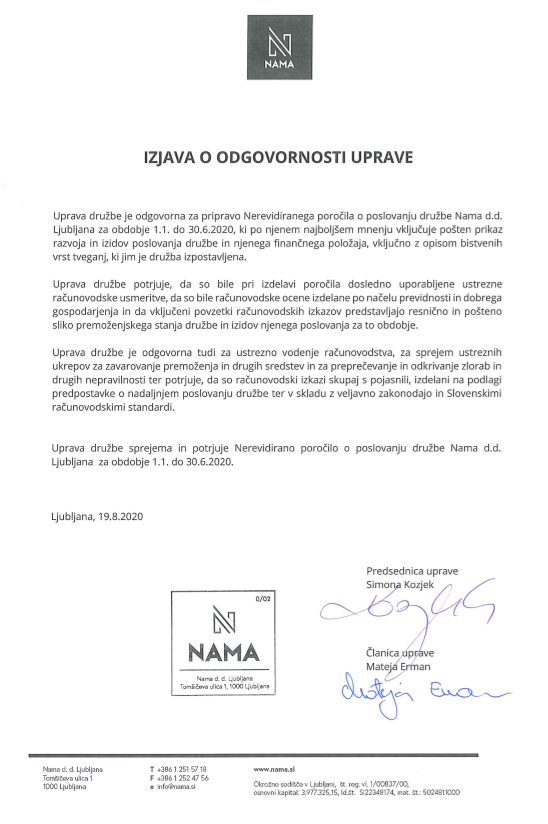 Naziv podjetja:NAMA Trgovsko podjetje d.d. LjubljanaSkrajšan naziv podjetja:NAMA d.d. LjubljanaSedež:Tomšičeva ulica 1, LjubljanaSpletna stran:www.nama.siE-mail:info@nama.siMatična številka:5024811Davčna številka:SI22348174Sodni register:Okrožno sodišče v Ljubljani, št. reg. vl. 1/00837/00Transakcijski računi:NLB: SI56 0292 3001 4068 729SKB: SI56 0310 0100 0011 41530.6.202031.12.2019Stopnja lastniškosti financiranja0,740,74Stopnja dolgoročnosti financiranja0,850,86Stopnja osnovnosti investiranja0,320,34Stopnja dolgoročnosti investiranja0,510,51Koeficient kapitalske pokritosti osnovnih sredstev2,302,16Koeficient kapitalske pokritosti dolgoročnih sredstev1,431,44Koeficient kapitalske pokritosti dolgoročnih sredstev in zalog1,071,10Koeficient neposredne pokritosti kratkoročnih obveznosti (hitri koeficient)1,141,67Koeficient pospešene pokritosti kratkoročnih obveznosti (pospešeni koeficient)1,491,90Koeficient kratkoročne pokritosti kratkoročnih obveznosti (kratkoročni koeficient)3,374,01Koeficient gospodarnosti poslovanja1,131,05Osnovni podatki o delniciOznakaNALNKotacijaStandardna kotacija Ljubljanske borzeOsnovni kapital (v EUR)3.977.324 EURŠtevilo navadnih kosovnih delnic953.795Število lastnih delnic68Število delničarjev93Lastniška struktura na dan 30.6.202031.12.2019Zavarovalnica Triglav, d.d.39,07%39,07%Generali d.d., Sklad neživljenjskih zavarovanj33,19%33,19%Generali d.d.15,32%15,32%Triglav vzajemni skladi - Delniški Triglav Steber Global 10,97%10,97%Mali delničarji1,45%1,45%Skupaj:100,00%100,00%(v EUR)30.6.202031.12.2019Dolgoročna sredstva7.857.8517.435.273Neopredmetena sredstva in dolgoročne aktivne časovne razmejitve47.50646.428Opredmetena osnovna sredstva4.895.1774.941.616Naložbene nepremičnine2.149.4361.722.960Dolgoročne finančne naložbe394.956349.164Dolgoročne poslovne terjatve335.596334.176Odložene terjatve za davek35.18040.928Kratkoročna sredstva7.257.9646.994.387Sredstva (skupine za odtujitev) za prodajo053.372Zaloge2.664.1892.247.227Kratkoročne finančne naložbe1.378.2701.381.404Kratkoročne poslovne terjatve750.349401.479Denarna sredstva2.465.1552.910.906Kratkoročne aktivne časovne razmejitve74.99145.069SKUPAJ SREDSTVA15.190.80614.474.729Kapital11.247.47710.674.513Vpoklicani kapital3.977.3253.977.325Kapitalske rezerve3.359.1883.359.188Rezerve iz dobička2.751.4242.751.424Rezerve, nastale zaradi vrednotenja po pošteni vrednosti 97.48060.570Preneseni čisti poslovni izid526.006675Čisti poslovni izid poslovnega leta536.054525.332Rezervacije in dolgoročne pasivne časovne razmejitve418.612446.227Dolgoročne obveznosti1.235.7131.390.582Dolgoročne finančne obveznosti1.081.9471.328.363Dolgoročne poslovne obveznosti153.76662.219Kratkoročne obveznosti2.155.3041.742.296Kratkoročne finančne obveznosti526.240519.112Kratkoročne poslovne obveznosti1.629.0641.223.183Kratkoročne pasivne časovne razmejitve133.700221.110SKUPAJ OBVEZNOSTI DO VIROV SREDSTEV15.190.80614.474.729(v EUR)1.1.-30.6.20201.1.-30.6.2019Čisti prihodki od prodaje 3.610.1056.632.771Drugi poslovni prihodki (s prevrednotovalnimi poslovnimi prihodki)1.230.764454.668Stroški blaga, materiala in storitev-2.393.044-4.527.332Stroški dela-1.271.177-1.546.282Odpisi vrednosti-620.902-600.702Drugi poslovni odhodki-13.775-18.945Poslovni izid iz poslovanja541.971394.178Finančni prihodki iz finančnih naložb394398Finančni prihodki od obresti8602.081Finančni prihodki iz poslovnih terjatev7261.578Finančni odhodki iz finančnih obveznosti-9.684-8.744Finančni odhodki iz poslovnih obveznosti-140Poslovni izid iz financiranja-7.718-4.687Drugi prihodki4.0194.442Drugi odhodki-2.218-2.600Davek iz dobička00Odloženi davki00ČISTI POSLOVNI IZID OBRAČUNSKEGA OBDOBJA536.054391.334Sprememba rezerv, nastalih zaradi vrednotenja po pošteni vrednosti36.91018.060CELOTNI VSEOBSEGAJOČI DONOS OBRAČUNSKEGA OBDOBJA572.964409.393